В СП «Детский сад №56» ГБОУ СОШ №4 г.о. Сызрань в старшей, подготовительной группе продолжает свою работу творческое объединение  по дополнительной общеобразовательной общеразвивающей программе «Я познаю себя» физкультурно - спортивной направленности. Очередное занятие объединения было посвящено теме «Мышцы нашего тела». Воспитанников в познавательно-игровой форме педагоги познакомили с работой мышц – сокращение и расслабление. Дети рассматривали презентацию «Мышцы нашего тела», выполнили разминку, комплекс ОРУ для того, чтобы определить какие мышцы тела работают в том или ином упражнении. В конце занятия играли в игры-эстафеты «Собери человека», «Питательные вещества». У детей сохраняется желание заниматься физическими упражнениями и вести здоровый образ жизни.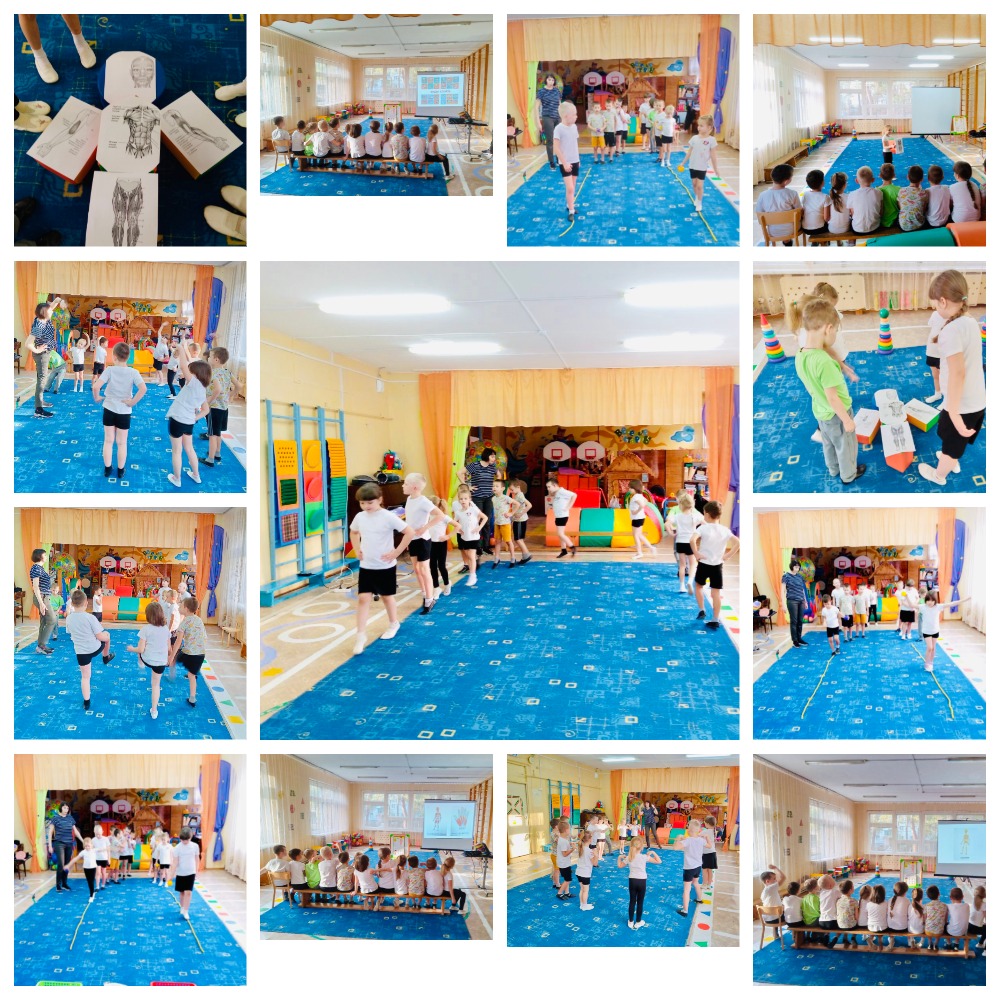 